GEOMETRIE« tracé à la règle »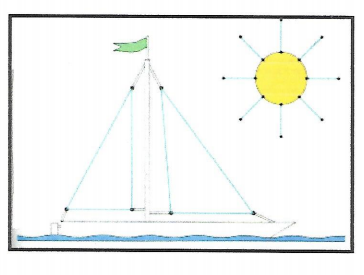 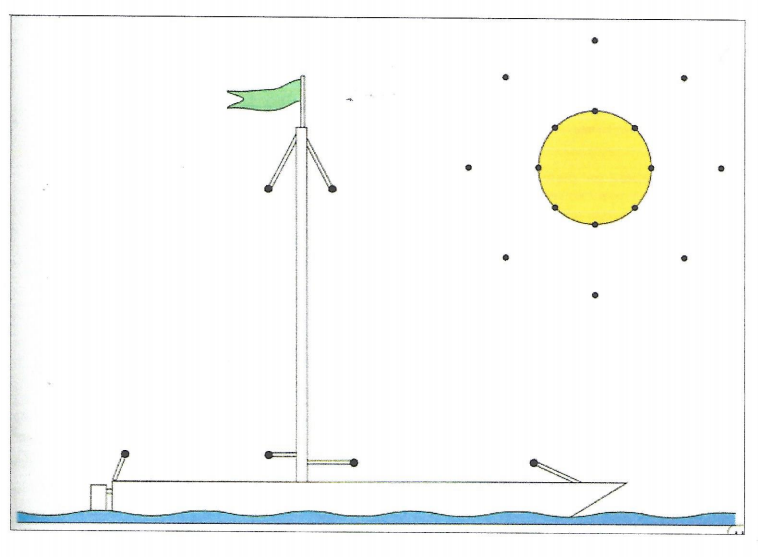 